Szellőző fedél csövekhez és idomrészekhez LD 100Csomagolási egység: 1 darabVálaszték: K
Termékszám: 0018.0326Gyártó: MAICO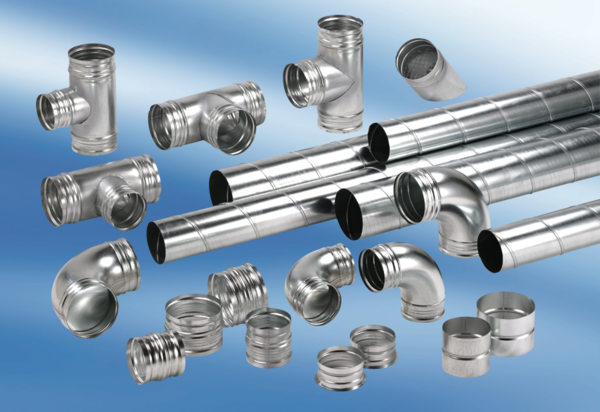 